2019 GGCC Final Championship Results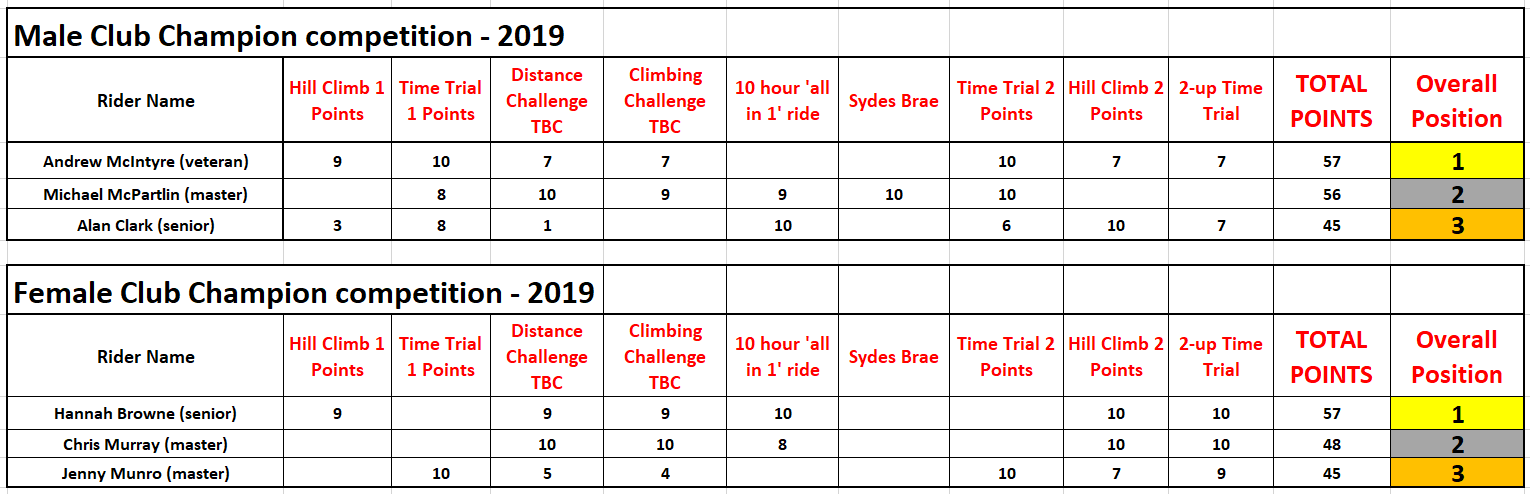 2019 GGCC Final Category Winners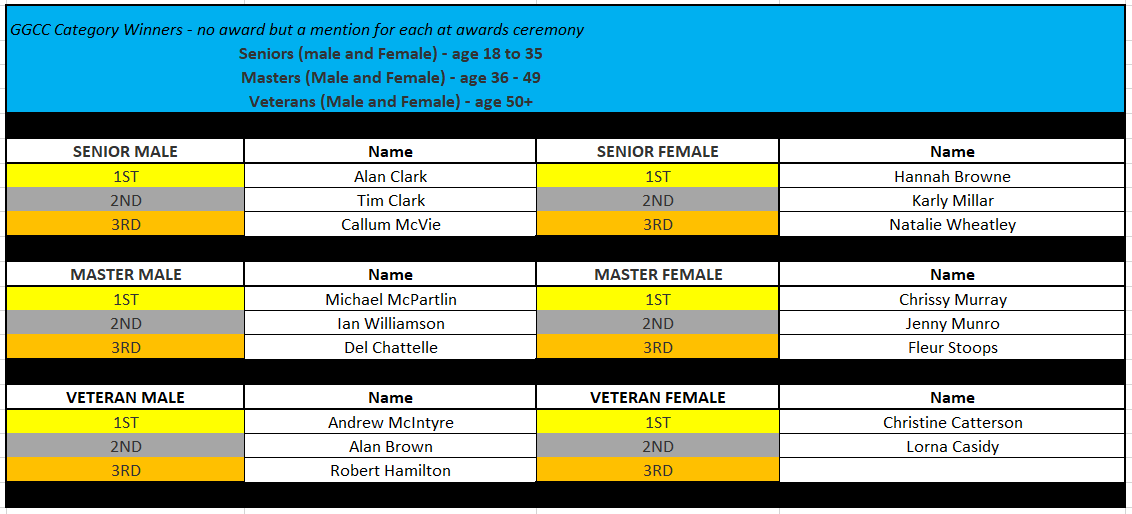 